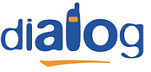 Str. Sebastian, Nr. 88Directia Generala de Administrarea a Marilor Contribuabili Acest foarte vechi site (BI0116_VUL1) si BSC Mobilrom exista din 21 iulie 1997, adica (deci cam la o luna dupa lansarea comerciala a retelei Dialog) ; desigur, nu stiu daca înca de la începuturi era sau nu BSC.Prin 2004 era echipat cu un G3 Medi cu 5/5 TRX si un MBO2 cu 4 TRX pentru GSM, si 2/2/2 TRX pentru DCS. Deja de prin 2006 se facusera însa niste mici modificari, adica în G3-ul Medi ramasesera 4/4/4 TRX GSM, si MBO2-ul 3/3/2 TRX DCS. Din lista aceea mai stranie mai aflam diverse chestii  : BTS G3_m_outdoor 2x string SBS 40 din 1998 Alimentare cu G.E. e cu 2 bransamente :se alimenteaza Shelter BSC (BSC config 6+3 rack-uri) cu SAFT G2 3 red + 2 string-uri de baterii (mai e nevoie de inca 2 string-uri). Consum 59A + 2 cabinete BTS 
se alimenteaza shelter TRANS cu SAFT G2 7 red + 4 stringuri de baterii = 12xPDH+1xMSN Nortel+10MSN 1660+2xUSY+1xTelindus+1xDart
La ultima avarie Electrica shelter-ul TRANS a ajuns la 46,5V dupa 2 ore14 decembrie 2006, alimentarea cu energie  se face provizoriu (pana la racordarea la Electrica) de la tabloul ANAF situat la etj 8. La etajul 7, cand iesi din lift faci stanga, urci scarile la etj 8, pe peretele din dreapta in capatul scarilor este tabloul de distributie curent  de unde suntem alimentati.Este probabil legat de MSC-ul Pasteur. Iata câteva dintre site-urile care mergeau în el, în 2007 :BI_0505_TN	BSC Electronica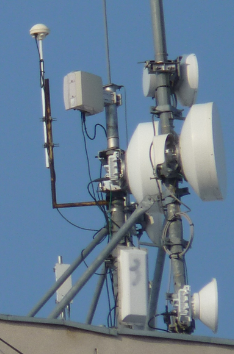 BI_0506_TN	BSC GiurgiuluiBI_0101_T0	PanduriBI_0103_T0	13 Septembrie (dismantled)BI_0115_T0	Sos. ViilorBI_0191_T0	Str. Petre PaunBI_0292_T0	Str. Soldat Ilie MihaiBI_0293_T0	Calea FerentariBI_0297_T0	13 SeptembrieBI_0366_T0	Calea RahoveiBI_0910_T0	Hotel MariottSunt 3 sheltere acolo pe acoperis, probabil 2 Orange si unul CNX ? Si desigur o multime de antene de LINK, Alcatel de toate titpurile si generatiile, dar si DART-uri, si ceva Ericssoane, si desigur si antene WiMax (site ID : 2821 BI_116, ar1-bi0116 ; lista este de prin vara 2007 cred). Dar remarci în poza alaturata ca gasesti si o antena GPS, însa nu este ZTE (cea ZTE se conecteaza prin mijlocul bazei, asta e mai pe lateral) ; pentru ce o fi nu stiu exact… Pe partea GSM se utilizeaza numai Jaybeam-uri, pe 2 sectoare au câte doua SlimLine-uri 5860100 Dualband, iar pe al treilea un clasic montaj 5160100 si 5187300 ; RRU-uri Huawei.Legat de ce am vazut eu sigura data când am mai fost pe acolo, adica în iulie 2006, ei bine pe vremea aceea era înca Dualband GSM/DCS, notasem ca avea o antena de GSM si una de DCS (probabil Kathrein-uri deci). Nu stiu în ce LAC era, si cum de acasa nu l-am prins niciodata, nu-ti pot da mai multe informatii…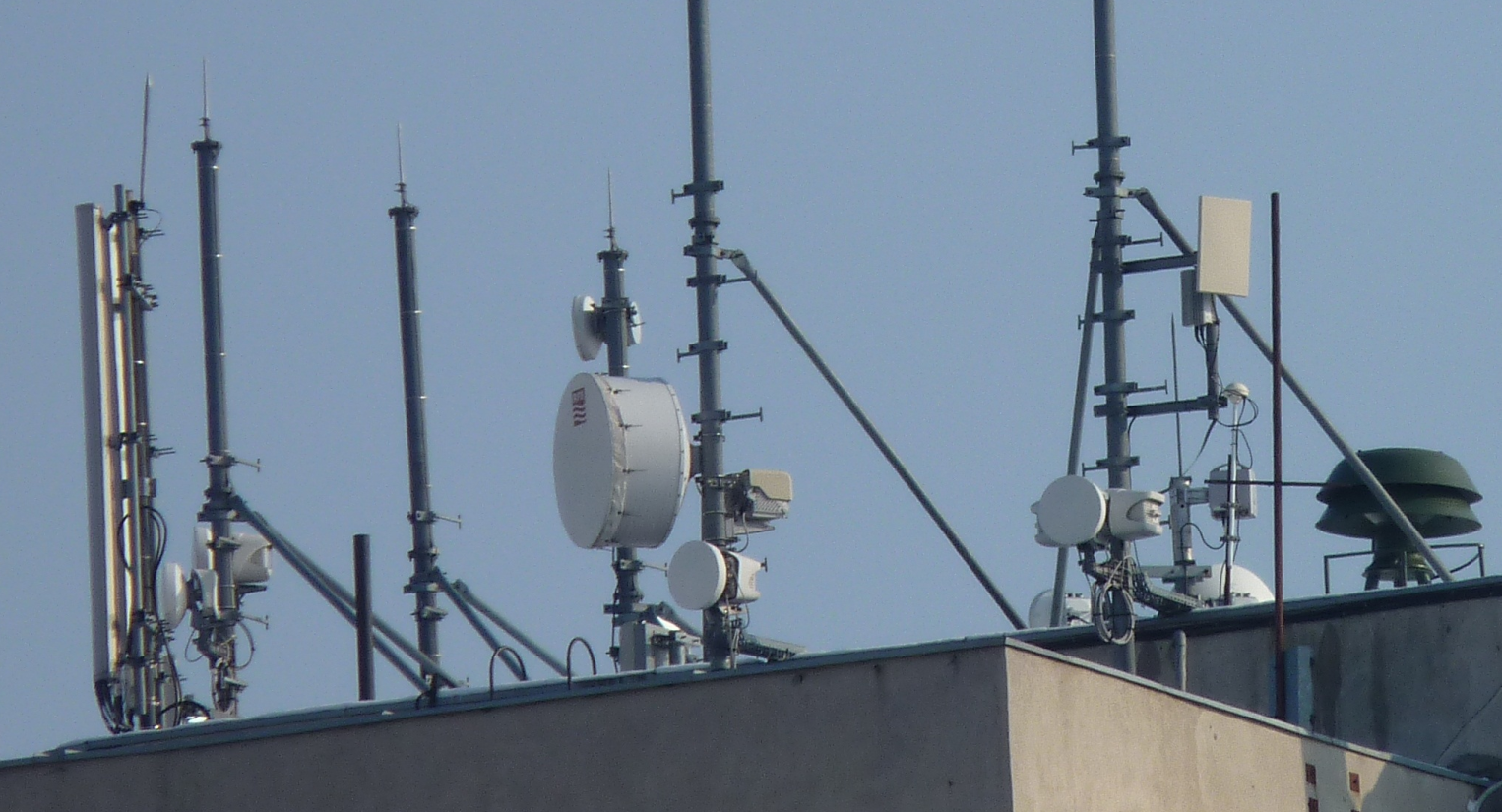 Str. Sebastian nr.88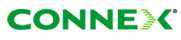 Pavilion AdministrativCei de la Connex au deci aici întradevar un site de TRANS, adica mai precis care la origini pare sa fi fost MW only, apoi a fost upgraduit si cu ceva antene GSM. E totusi putin straniu ca nu gasesc ID-ul GSM decât în lista Google Earth de prin vara 2006, si în cea tot Google Earth din septembrie 2008 ; în lista din octombrie 2009 si celelate liste nu se mentioneaza nimic despre ID-ul 3307, îl gasesti doar pe cel MW.Important este ca l-am monitorizat eu în iulie 2006, când era în LAC 11110, si era deja Dulband, cu actualele antene Kathrein (câte 2/sector). Interesant este faptul ca acum este echipat cu noile RRU-uri Huawei (nu cu modelul vechi). In rest iar avem conexiuniile à la VDF Bucuresti, adica o antena GSM/DCS, si cealalta UMTS si un singur feeder DX GSM.BCCHAfiseazaLACCIDTRXDiverse20Sebastian111423307162Ter  |  MB 1639-1114233075Network BusyRAM 111 dBm2Ter  |  MB 1651-1114233077-RAM 111 dBm2Ter  |  MB 1